Top of FormDu jeudi 06 décembre au mercredi 12 décembre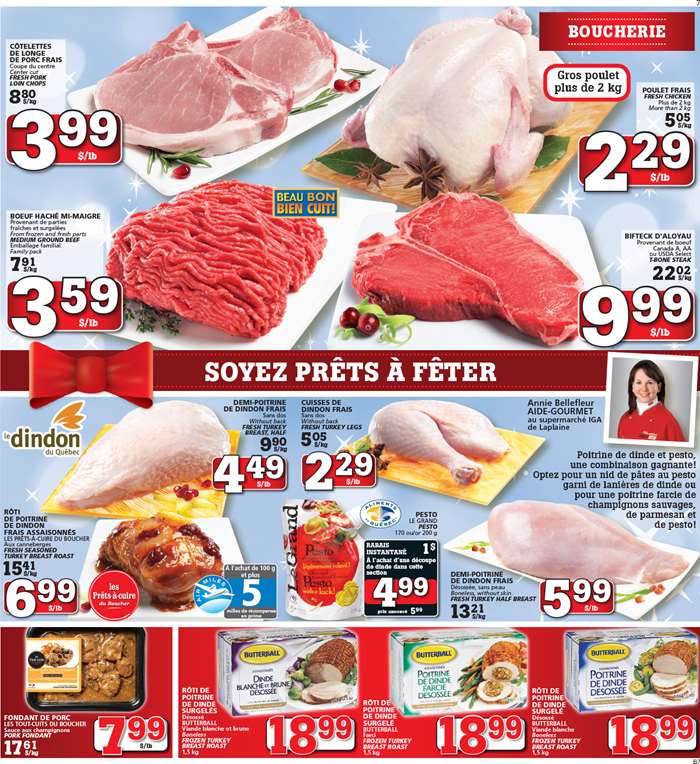 